2016 Campaign Contacts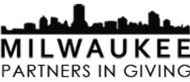 AnnMarie Alvarez					Laneice McGeeWI Department of Revenue				DWD Dive Vocational Rehabannmarie.alvarez@revenue.wi.gov			laneice.mcgee@dwd.wisconsin.gov414.227.4982						414.389.6465Ursula Borowiak					Deidre MerrittDepartment of Workforce Development		UWMursula.borowiak@dwd.wisconsin.gov			deidrem@uwm.edu608.224.2800						414.229.5152Mary Cayan						Cheryl QuinnState Public Defender					WI Department of Children & Familiescayanm@opd.wi.gov					cheryl.quinn@wisconisn.gov414.227.4764						414.302.6170Fatima Haagensen					Brooke RobinsonDepartment of Transportation				WI Department of Natural Resourcesfatima.haagensen@wisconsin.gov			brooke.robinson@wisconsin.gov414.769.5711						414.263.8535Faith Lemons					Dawn StachowiakDepartment of Revenue				State Public Defenderfaith.lemons@revenue.wi.gov				stachowiakd@opd.wi.gov414.227.4440						414.266.1180Kathy Manske					May VangDepartment of Correction				WI Department of Natural Resourceskatherine.manske@wisconsin.gov			may.vang@wisconsin.gov414.467.1106						414.263.8565